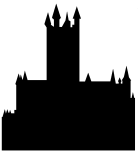 Assemblée générale de l’Abeille Buckfast de Suisse 2018Quand :    	Samedi 27 janvier 2018Où      :	Hôtel Restaurant Sonne, Hauptstrasse 57, 6260 Reiden LUNous nous réjouissons de vous rencontrer pour une journée constructiveProgramme et ordre du jourSalutations du Président	     10h00  jusqu’à ~11h20 Assemblée GénéraleEnsuite, Conférence du référent Stefan Luff coordinateur européen de l’élevage pour la Bavière~12h00 Repas en commun13h00 Suite de la présentation de Stefan Luff et débat Ordre du jour Ouverture / Election des scrutateursApprobation du protocole du 28.01.2017 Rapport annuel du présidentRapport du caissier / Bilan Rapport des vérificateurs des comptesRapport du coordinateur d’élevageDécharge au comité pour la période 28.01.2017 – 28.01.2018Election d’un nouveau membre au comitéBudget 2018MutationsInformation sur la rencontre mensuelle des différents sites Rothrist  / Sargans / Bulle Présentation du programme 2018 Insémination/VSH/Stations de fécondation/Stand à DonaueschingenDéveloppement des interpellation reçuesDiscussion et propositions / DiversLe comité se réjouit de votre participation à son assemblée générale et vous souhaite la bienvenue.